The Parish of St Augustine's with St Luke's
Sharing God's LoveWelcome to our weekly newsletter for
Good News for Friday 17 February 2023Dear Sisters and Brothers in Christ,

The season of Lent is almost upon us, next Wednesday 22nd February is Ash Wednesday. We will be holding two services that day, first at 12noon incorporating our midweek communion, and then at 7pm both these service will be at St Augustine’s church, be prepared to be 'ashed'. Then the Lent course 'Holy Habits' will run for the next six weeks taking us up to Easter, please do join us, you can find more details below. 
We continue to see the ongoing devastation in Turkey and Syria, last week I asked you to pray for all those affected, this week please continue to pray, but also there will be an opportunity to give financially through a ‘Red Bucket’ appeal. All monies raised will go to the Disasters Emergency Committee (DEC), this is an umbrella group that brings together 15 leading UK aid charities to raise funds quickly and efficiently at times of crisis overseas. 
Many have asked how Rachel is she is well and recuperating at home while writing her dissertation!!.   She send her thanks for all your prayers and well wishes.Prayer
 Lord our God, we thank you for the help you have given us so that we can stand before you, rejoicing in the certainty of faith. We thank you for guiding and leading our lives and for letting us see a goal ahead. Be with us in times of silence when we seem to be alone. Keep us strong and steadfast through all the turmoil of life. Help us to remain unshaken, for you walk with us holding us by the hand.

God Bless you 
Revd Steve Spencer & Revd Rachel Winn This Week’s ServicesSunday next before Lent, 19th February:
St Augustine's Church Southborough Lane, Bickley, Bromley BR2 8AT.
Morning Worship ~ 10.00am
If you are unable to come this service will be Live-Streamed on our YouTube channel address:https://youtube.com/channel/UCR70BiHHimXOLZpMSXV44IQ
Collect Almighty Father,
whose Son was revealed in majesty
before he suffered death upon the cross:
give us grace to perceive his glory,
that we may be strengthened to suffer with him
and be changed into his likeness, from glory to glory;
who is alive and reigns with you,
in the unity of the Holy Spirit,
one God, now and for ever. Amen
Scripture Readings:
Old Testament Reading:  2 Peter 1: 16-21
Gospel Reading: Matthew 17: 1-9Ash Wednesday ~ 22nd February
St Augustine's Church Southborough Lane, Bickley, Bromley BR2 8AT. 
Holy Communion with Ashes ~ 12 Noon and 7pm. Next Week's Services
First Sunday of Lent, 26th February:
St Augustine's Church Southborough Lane, Bickley, Bromley BR2 8AT.
Holy Communion ~ 10.00am

St Luke's Church Bromley Common, Bromley BR2 9QR 
Service of Reflection for Lent ~ 5.30pmPARISH NEWS AND NOTICESKeys
If you have a church key could you please let the office know (either by email or catching us on a Sunday).  We are putting together a list of who has keys and what these keys are for. Also we are holding a key amnesty so if you have church keys that you no longer need please return them.
Lent Resource Books
These should hopefully be ready to pick up at the back of church on Sunday.  If you haven't yet paid for it please leave the £2.99 in the pot beside the books when you pick up. 

Children's Society Boxes
It's that time of year again so if you have a Children's Society box or cheque could you either leave it at the back of the church/office or give me a call and I'll come and collect it.  Thanks  Valerie  01689 855258Diary: 
Why not click on the link to download this and join us where you can? Find the January Diary here.
What is on this Week
Interactive Lent Music Workshop:
Saturday 18th February at 9.30am
On Saturday 18th February there will be a one-off gathering in St Augustine's Church, run by some of the music worship leaders. Starting at 9.30am, with coffee and cake, there will be an interactive discussion about Simple Worship, looking at what worship is and how and why it encourages us in our faith journeys. Then together we will learn some simple hymns and songs for the Lent season. The session will run until 11.00am ~ All are welcome!

Forget me not Café
Tuesday 21st February at 1.30pm
This is a memory café for anyone with dementia, their families, carers and friends, run by members of the Bromley Common group of churches. For anyone who is needing support because of personal experience or concern about friends or family with dementia and especially for those suffering from dementia and their carers. You are welcome to come along for tea, coffee and cakes available plus a time to relax with a sing-song too.
We meet on the third Tuesday of every month at 1.30 pm in the Garden Room.

The ARK Toddler Group 
Wednesday 22nd February from 10.00 ~ 11.30am
The Ark runs every Wednesday (term time only) at St Augustine's Church 10.00-11.30am.
 Please use the link below for Eventbrite each week, one ticket per child, tickets on a first come first served basis.
https://www.eventbrite.co.uk/o/st-augustines-with-st-lukes-church-35212875693
If anyone is available to help us set up for our ARK session on Tuesday afternoons at 5pm, please let Helen know. 
  
Midweek Holy Communion ~ Ash Wednesday
Wednesday 22nd February at 12 Noon
Midweek Holy Communion in St Augustine's Church, will take place every second and fourth Wednesday of the month. This is held in the Chapel, and all are welcome.

 WARM WELCOME SPACE and CAMEO ~ Pancakes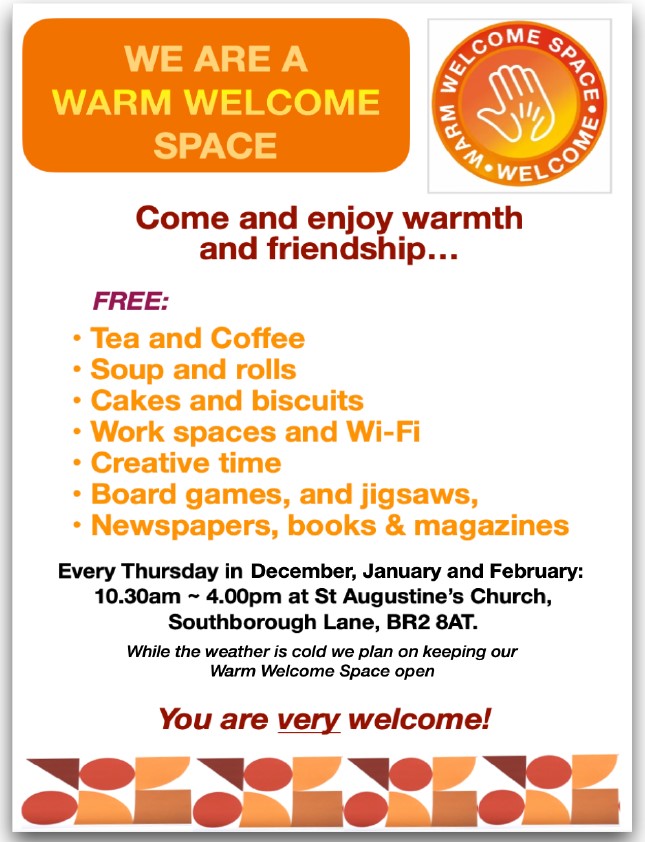 Thursday 22nd February ~ from 10.30am until 4.00pm
Our Warm Welcome Space is for anyone who needs to keep warm during the energy crisis. Why not come along and meet new friends, work in a quiet space or just sit and read the newspaper!  
Come and have some pancakes as we enter the Lent season.








Lent Course ~ 'Holy Habits; following Jesus'
Our 6-week Lent Course will be starting on Thursday 23rd February and each session will be run 3 times a week, to offer people the chance to meet online, in person, on a week day or a weekend. The days and times are as follows:
Thursdays 10.00am - 11.30am ~ in person, St Augustine's chapel ~ led by Rev'd Steve or Rev'd Rachel
Saturdays 10.00am ~ 11.00am on Zoom ~ led by Verity Mitchell
Tuesdays 7.30pm ~ 8.30pm on Zoom ~ hosted by Nigel and Ann Pope (various leaders)If you wish to join either of the Zoom meeting please go to  https://zoom.us/j/8160181393#success to access them.  If you do not know the passcode please speak to either Rachel or Steve.Dates For Your DiaryYouth Connect - Movie Night
Saturday 25th February- from 7.00pm to 9.00pm
Enjoy a movie together with popcorn and drinks.  Open to anyone in year 7 and up.


World Day of Prayer
Friday 3rd March at 10.30am
Everyone is welcome at the World Day of Prayer service at either Bromley Parish Church St Peter and St Paul or St Mary's Green Street Green.  Both services will be at the same time and have  been prepared by the Christian women of Taiwan on the theme 'I have heard about your faith'.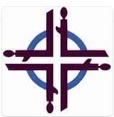 Charity and Community Updates BROMLEY FOOD BANK ~ don't forget us!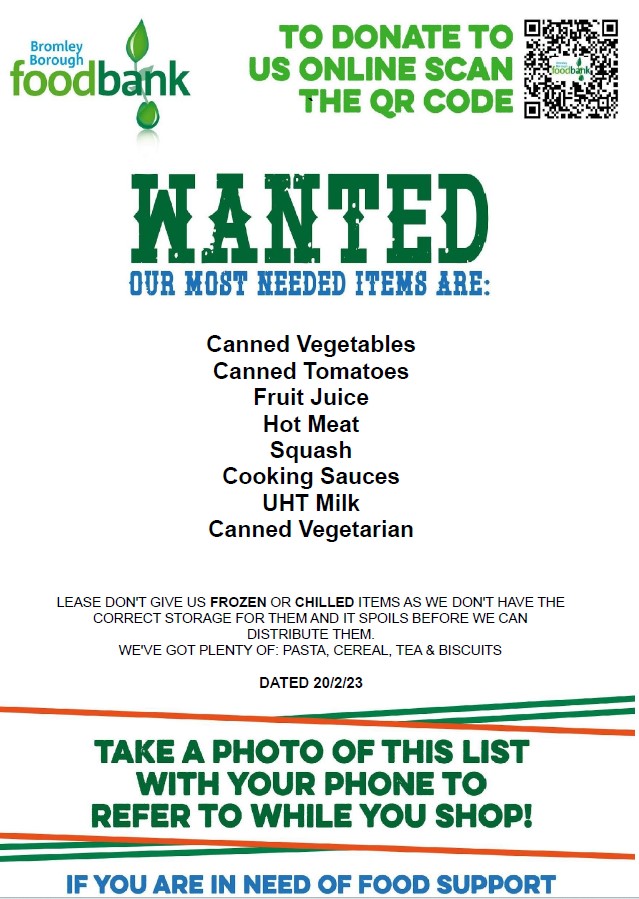 
The Food Bank has plenty of pasta, cereal, biscuits, Salmon Sashimi and tea.
PLEASE DON'T SEND US FROZEN OR CHILLED ITEMS AS WE DON'T HAVE THE CORRECT STORAGE FOR IT AND IT SPOILS BEFORE WE CAN DISTRIBUTE IT
PLEASE MAKE SURE ALL FOOD IS IN DATE BEFORE YOU DONATE IT. Keep in touchThough we are not all able to meet in person, we certainly don’t want anyone to feel isolated or alone. If you know anyone who might appreciate a call, do let us know by contacting the Vicar or emailing the Office.

We also have a prayer team and you can send in prayer requests for yourself or others. 

Lastly, if you know of someone who would like to receive our weekly newsletter, then forward this email to them and ask them to sign up here.Love, prayers and the peace of the Lord Jesus be with you always.Contact detailsVicar        Rev Steve Spence 
                 07778784331 revsteve.spencer@btinternet.com
Curate     Rev Rachel Winn
                 07311 330202    curaterachel@yahoo.com
Youth & Schools Minister           Helen Baker         
             07576 233119    hbyouthpasty@hotmail.co.uk            
 Parish Office     020 8295 1550   office@st-augustines.org.ukThe parish office is open every weekday morning
between 10am – 1pm
Victoria Bouwer Mon, Weds & Fri
Linda Spencer   Tues & Thurs
 
Hall Bookings    
St Luke’s             bookings@st-augustines.org.uk
St Augustine’s    liz@emailcarter.plus.com  020 8467 8155Online Donations to St Augustine’s with St Luke’s
There are various ways to donate,
You can donate online to our bank details are 20-14-33  20772100.
Payee Account Name 
THE PCC OF THE ECCLESIASTICAL PARISH OF ST AUGUSTINES WITH ST LUKES BROMLEY
Alternatively you can give via credit or debit card on our Online Web Page

Or use the below QR Code – under the Governments Small Donation Scheme we can only claim 25% Gift Aid for donations only up to £30 

St Augustine's with St Luke's Parish Church is a Registered Charity
(Charity Number 1129375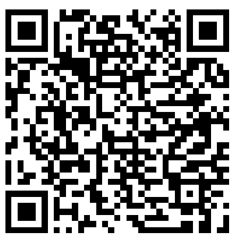 